Efficiency and sustainabilityExported from METEOR(AIHW's Metadata Online Registry)© Australian Institute of Health and Welfare 2024This product, excluding the AIHW logo, Commonwealth Coat of Arms and any material owned by a third party or protected by a trademark, has been released under a Creative Commons BY 4.0 (CC BY 4.0) licence. Excluded material owned by third parties may include, for example, design and layout, images obtained under licence from third parties and signatures. We have made all reasonable efforts to identify and label material owned by third parties.You may distribute, remix and build on this website’s material but must attribute the AIHW as the copyright holder, in line with our attribution policy. The full terms and conditions of this licence are available at https://creativecommons.org/licenses/by/4.0/.Enquiries relating to copyright should be addressed to info@aihw.gov.au.Enquiries or comments on the METEOR metadata or download should be directed to the METEOR team at meteor@aihw.gov.au.National Mental Health Performance Framework 2020 "> Health system "> 
Efficiency and sustainability
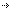 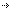 Efficiency and sustainabilityIndicators in this frameworkKPIs for Australian Public Mental Health Services: PI 04J – Average length of acute mental health inpatient stay, 2020
       Health, Superseded 17/12/2021KPIs for Australian Public Mental Health Services: PI 05J – Average cost per acute mental health admitted patient day, 2020
       Health, Superseded 17/12/2021KPIs for Australian Public Mental Health Services: PI 06J – Average treatment days per three-month community mental health care period, 2020
       Health, Superseded 17/12/2021KPIs for Australian Public Mental Health Services: PI 07J – Average cost per community mental health treatment day, 2020
       Health, Superseded 17/12/2021KPIs for Australian Public Mental Health Services: PI 06J – Average treatment days per three-month community mental health care period, 2021
       Health, Superseded 16/09/2022KPIs for Australian Public Mental Health Services: PI 07J – Average cost per community mental health treatment day, 2021
       Health, Superseded 16/09/2022KPIs for Australian Public Mental Health Services: PI 05 – Average cost per acute mental health admitted patient day, 2021– (Service level)
       Health, Standard 17/12/2021KPIs for Australian Public Mental Health Services: PI 06 – Average treatment days per three-month community mental health care period, 2021– (Service level)
       Health, Standard 17/12/2021KPIs for Australian Public Mental Health Services: PI 04 – Average length of acute mental health inpatient stay, 2021– (Service level)
       Health, Standard 17/12/2021KPIs for Australian Public Mental Health Services: PI 07 – Average cost per community mental health treatment day, 2021– (Service level)
       Health, Standard 17/12/2021KPIs for Australian Public Mental Health Services: PI 04J – Average length of acute mental health inpatient stay, 2021
       Health, Superseded 16/09/2022KPIs for Australian Public Mental Health Services: PI 05J – Average cost per acute mental health admitted patient day, 2021
       Health, Superseded 16/09/2022KPIs for Australian Public Mental Health Services: PI 04J – Average length of acute mental health inpatient stay, 2022
       Health, Superseded 06/09/2023KPIs for Australian Public Mental Health Services: PI 05J – Average cost per acute mental health admitted patient day, 2022
       Health, Superseded 06/09/2023KPIs for Australian Public Mental Health Services: PI 07J – Average cost per community mental health treatment day, 2022
       Health, Superseded 06/09/2023KPIs for Australian Public Mental Health Services: PI 06J – Average treatment days per three-month community mental health care period, 2022
       Health, Superseded 06/09/2023KPIs for Australian Public Mental Health Services: PI 06J – Average treatment days per three-month community mental health care period, 2023
       Health, Standard 06/09/2023KPIs for Australian Public Mental Health Services: PI 04J – Average length of acute mental health inpatient stay, 2023
       Health, Standard 06/09/2023KPIs for Australian Public Mental Health Services: PI 05J – Average cost per acute mental health admitted patient day, 2023
       Health, Standard 06/09/2023KPIs for Australian Public Mental Health Services: PI 07J – Average cost per community mental health treatment day, 2023
       Health, Standard 06/09/2023KPIs for Australian Public Mental Health Services: PI 04 – Average length of acute mental health inpatient stay, 2020 (Service level)
       Health, Superseded 17/12/2021KPIs for Australian Public Mental Health Services: PI 05 – Average cost per acute mental health admitted patient day, 2020 (Service level)
       Health, Superseded 17/12/2021KPIs for Australian Public Mental Health Services: PI 06 – Average treatment days per three-month community mental health care period, 2020 (Service level)
       Health, Superseded 17/12/2021KPIs for Australian Public Mental Health Services: PI 07 – Average cost per community mental health treatment day, 2020 (Service level)
       Health, Superseded 17/12/2021KPIs for Australian Public Mental Health Services: PI 04J – Average length of acute mental health inpatient stay, 2024
       Health, Recorded 07/03/2024KPIs for Australian Public Mental Health Services: PI 05J – Average cost per acute mental health admitted patient day, 2024
       Health, Recorded 07/03/2024KPIs for Australian Public Mental Health Services: PI 06J – Average treatment days per three-month community mental health care period, 2024
       Health, Recorded 07/03/2024KPIs for Australian Public Mental Health Services: PI 07J – Average cost per community mental health treatment day, 2024
       Health, Recorded 07/03/2024Identifying and definitional attributesIdentifying and definitional attributesItem type:Framework DimensionMETEOR identifier:721208Description:The right care is delivered at minimum cost and human and physical capital and technology are maintained and renewed while innovation occurs to improve efficiency and respond to emerging needs. Members of the workforce receive appropriate support and report positive experiences.